Instruktion för att lämna synpunkterEventuella synpunkter på texten lämnas genom att använda kommentarsfunktionen i Microsoft Word eller genom att ändra direkt i texten (se instruktioner nedan).

För att lämna en kommentar ska först den text som berörs av synpunkten markeras. Därefter väljs ”Ny kommentar” under menyn ”Granska” enligt nedanstående bild.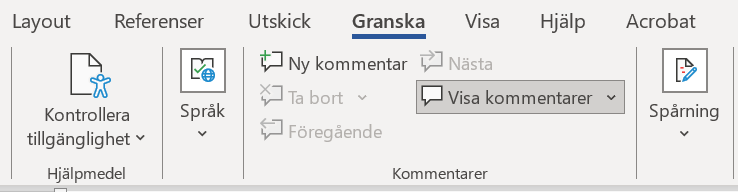 Synpunkten kan sedan skrivas in i kommentarsrutan till höger om texten (se nedan bild).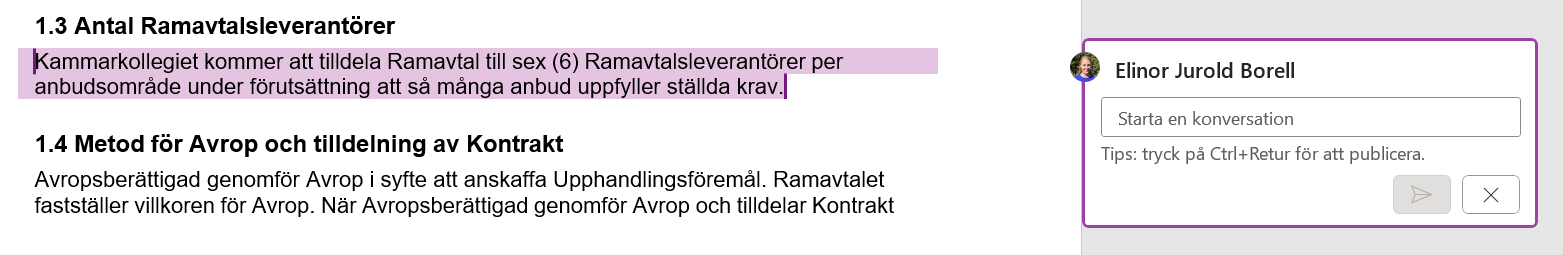 Om ni väljer att ändra direkt i texten ser vi gärna att ni använder funktionen ”Spåra ändringar”. För att aktivera funktionen, välj ”Spårning” under menyn ”Granska” (se nedan bild) och välj sedan ”Spåra ändringar”.

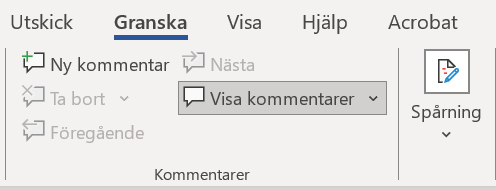 Om ni anser att en text bör ändras eller tas bort ser vi gärna att ni motiverar varför. Vi ser också gärna att ni lämnar förslag på hur ni anser att en alternativ text bör utformas.Tack på förhand!InbjudanExtern remiss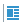 Observera att detta endast är en extern remiss och att anbud därmed inte är möjligt att lämna utifrån detta underlag.UpphandlingsföremålDenna upphandling omfattar bemanningstjänster. Med bemanningstjänster avses inhyrning av enstaka, eller flera person/-er (nedan benämnd konsult/-er) som i Avropsberättigads verksamhet ska arbeta under Avropsberättigads arbetsledning.Konsulten ska tillgodose tillfälliga eller längre behov som uppstår hos Avropsberättigad till följd av exempelvis kortare eller längre arbetstoppar, anställd personals sjukdom, tjänstledighet och/eller i väntan på nyrekrytering. Tidsperioden kan omfatta kortare tidsperioder från enstaka timmar, arbetsdag/-ar upp till månad/-er och år.Upphandlingen omfattar inte rekrytering, omställning eller jobbförmedling.Antal RamavtalsleverantörerKammarkollegiet kommer att tilldela Ramavtal till sex (6) Ramavtalsleverantörer per anbudsområde under förutsättning att så många anbud uppfyller ställda krav.Metod för Avrop och tilldelning av KontraktAvropsberättigad genomför Avrop i syfte att anskaffa Upphandlingsföremål. Ramavtalet fastställer villkoren för Avrop. När Avropsberättigad genomför Avrop och tilldelar Kontrakt avseende Upphandlingsföremål som ska tillhandahållas är den skyldig att hålla sig inom de ramar som ges av villkoren i Ramavtalet. Nedan framgår hur Avrop och tilldelning av Kontrakt går till.Tilldelning delvis efter en förnyad konkurrensutsättning (kombinerad avropsordning) Ramavtalet innehåller en så kallad kombinerad avropsordning innebärande att för enskilda Avrop uppgående till högst 1 200 timmar ska tilldelning ske utan en förnyad konkurrensutsättning enligt nedan. I annat fall ska Avrop genomföras genom en förnyad konkurrensutsättning enligt nedan.Om endast en anbudsgivare tilldelas Ramavtal för ett anbudsområde tecknas endast Ramavtal med samtliga villkor fastställda enligt nedan, eftersom Avrop genom en förnyad konkurrensutsättning inte är möjligt med endast en Ramavtalsleverantör.Tilldelning utan en förnyad konkurrensutsättningAvrop sker utan förnyad konkurrensutsättning genom rangordning, där samtliga villkor är fastställda i Ramavtalet. Det innebär att Avropsberättigad i första hand kontaktar den först rangordnade Ramavtalsleverantören inom respektive anbudsområde. Avropsberättigad får kontakta nästföljande Ramavtalsleverantör i rangordningen om följande särskilda skäl föreligger:Ramavtalsleverantören inte har besvarat Avropsförfrågan alternativt inte skickat in Avropssvar inom i Avropsförfrågan angiven tid,Ramavtalsleverantören för tillfället inte klarar av att leverera eller har godtagbara skäl att avböja Avrop,Avropet avser ett ersättningsköp som beror på att Avropsberättigad har sagt upp ett Kontrakt och detta beror på Ramavtalsleverantören, ellerKammarkollegiet har bestämt att Ramavtalsleverantören inte får lämna Avropssvar enligt kapitel Ramavtalets Huvuddokument, avsnitt Kammarkollegiets uppsägningsrätt.Tilldelning efter en förnyad konkurrensutsättningAvrop som överstiger 1 200 timmar samt Avrop av kompetenserna Hybrid och Interimschef sker genom en förnyad konkurrensutsättning. Avropsberättigad avgör hur Avropsförfrågan utformas. De krav, kriterier och villkor som kan användas vid Avrop anges i kapitel Avropsrutin, avsnitt Kravkatalog.Administrativa förutsättningar och kravUpphandlingens anbudsområdenUpphandlingen är indelad i två yrkesområden som i sin tur är uppdelade i åtta geografiska områden (riksområden). Den geografiska indelningen följer EU:s hierarkiska regionindelning NUTS 2 som återfinns på SCB:swebbplats. Därtill omfattar upphandlingen två rikstäckande anbudsområden för Avrop där myndigheten inte har behov av att ha en konsult på en viss ort. Upphandlingen omfattar således totalt 18 anbudsområden enligt nedan. Anbudsgivare kan lämna anbud på ett eller flera anbudsområden.Uppdelningen i anbudsområden har gjorts i syfte att ge möjlighet för små- och medelstora företag att lämna anbud.Yrkesområde kontorstjänsterAnbudsområde 1, kontorstjänster, norra MellansverigeAnbudsområde 2, kontorstjänster, mellersta NorrlandAnbudsområde 3, kontorstjänster, Småland med öarnaAnbudsområde 4, kontorstjänster, StockholmAnbudsområde 5, kontorstjänster, SydsverigeAnbudsområde 6, kontorstjänster, VästsverigeAnbudsområde 7, kontorstjänster, östra MellansverigeAnbudsområde 8, kontorstjänster, övre NorrlandAnbudsområde 9, kontorstjänster, rikstäckandeYrkesområde IT-tjänsterAnbudsområde 10, IT-tjänster, norra MellansverigeAnbudsområde 11, IT-tjänster, mellersta NorrlandAnbudsområde 12, IT-tjänster, Småland med öarnaAnbudsområde 13, IT-tjänster, StockholmAnbudsområde 14, IT-tjänster, SydsverigeAnbudsområde 15, IT-tjänster, VästsverigeAnbudsområde 16, IT-tjänster, östra MellansverigeAnbudsområde 17, IT-tjänster, övre NorrlandAnbudsområde 18, IT-tjänster, rikstäckandeKravspecifikation - gemensamma krav för samtliga anbudsområdenGemensamma krav på Upphandlingsföremålet för samtliga anbudsområden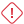 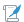 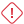 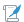 Denna upphandling omfattar bemanningstjänster. Med bemanningstjänster avses inhyrning av enstaka, eller flera person/-er (nedan benämnd konsult/-er) som i Avropsberättigads verksamhet ska arbeta under Avropsberättigads arbetsledning.Konsulten ska tillgodose tillfälliga eller längre behov som uppstår hos Avropsberättigad till följd av exempelvis kortare eller längre arbetstoppar, anställd personals sjukdom, tjänstledighet och/eller i väntan på nyrekrytering. Tidsperioden kan omfatta kortare tidsperioder från enstaka timmar, arbetsdag/-ar upp till månad/-er och år.Detta kapitel innehåller krav som är gemensamma för båda yrkesområdena och således gäller för samtliga anbudsområden. Kraven ska därför uppfyllas av samtliga anbudsgivare.Krav som är specifika för yrkesområde kontorstjänster och yrkesområde IT-tjänster anges i kravspecifikationen för respektive yrkesområde, se kapitel 4 och 5.TillgänglighetAvropsberättigad ska kunna nå anbudsgivaren för Avrop av uppdrag helgfria vardagar mellan kl. 08.00 - 16.30.Avrop ska kunna göras per telefon, e-post eller webbaserat bokningssystem.SpråkAnbudsgivarens personal ska kunna kommunicera på svenska i både tal och skrift.Detta innebär att obehindrat kunna tillgodogöra sig information och kommunicera med Avropsberättigad inom ramen för det avropade uppdraget. Vidare ska all dokumentation vara på svenska om inte annat överenskommits.ArbetsgivaransvarAnbudsgivaren ska betraktas som en självständig uppdragstagare i förhållande till Avropsberättigad.Anbudsgivaren anställer och ansvarar för konsult som fullgör uppdraget hos Avropsberättigad. Anbudsgivaren har ensamt arbetsgivaransvar för konsult och svarar för löner, sociala avgifter, skatter och andra avtalsenliga och lagstadgade kostnader och övriga förpliktelser för sig och sin konsult.Arbetsledning och rutinerAvropsberättigad ansvarar för att arbetsleda konsulten, att kontrollera och följa upp konsultens arbete, att lämna erforderliga instruktioner och information.Vid utförande av uppdrag ska konsult följa de interna rutiner och styrande dokument som gäller hos Avropsberättigad.ArbetskläderUthyrda konsulter ska under uppdraget bära Avropsberättigads arbetskläder om sådana finns och behövs för att utföra uppdraget.Avropsberättigad tillhandahåller arbetskläder som ska återlämnas efter utfört uppdrag.ArbetsmaterialAvropsberättigad ansvarar för att tillhandahålla arbetsplats och nödvändig utrustning som behövs för att konsulten ska kunna utföra sina arbetsuppgifter.Konsulter ska efter utfört uppdrag återlämna arbetsmaterial som tillhör Avropsberättigad såsom t.ex. mobiltelefon, dator och passerkort.Matchning av uppdragAnbudsgivaren ska ha genomfört minst en (1) intervju med erbjuden konsult, per telefon eller vid personligt möte, samt kontaktat minst en (1) referent för att säkerställa att konsulten har efterfrågad kompetens innan avropssvar skickas till Avropsberättigad.IntervjuAvropsberättigad ska erbjudas möjlighet att kostnadsfritt verifiera kompetensengenom intervju med konsult med hjälp av distansöverbryggande teknik eller per telefon innan överenskommelse om uppdrag ingås.Vid uppdrag överstigande tio arbetsdagar ska Avropsberättigad ges möjlighet att, på egen bekostnad, verifiera konsultens kompetens genom ett personligt möte med konsulten innan överenskommelse om uppdrag ingås.Vid uppdrag överstigande 1 200 timmar ska Avropsberättigad alltid ges möjlighetatt kostnadsfritt verifiera konsultens kompetens genom ett personligt möte med konsulten innan överenskommelse om uppdrag ingås.KandidatpresentationAvropssvar ska innehålla en kandidatpresentation för varje erbjuden konsult.Kandidatpresentationen ska innehålla information som redogör för konsultenskompetens och erfarenhet. Avropsberättigad ska av denna information kunna bedöma om konsulten har tillräcklig kompetens och erfarenhet för det avropade uppdraget.TidsrapporteringKonsult ska rapportera nedlagd arbetstid och genomfört arbete på det sätt som Avropsberättigad anger.Kravspecifikation - yrkesområde kontorstjänsterKrav på kompetenser - KontorstjänsterAnbudsgivare ska erbjuda samtliga kompetenser inom yrkesområdet kontorstjänster som anges under avsnitten 4.1.1-4.1.30.Val av de geografiska anbudsområden som är kopplade till yrkesområdet kontorstjänster görs i avsnitt Upphandlingens anbudsområden i kapitel Administrativa förutsättningar och krav.Administratör 1ArbetsuppgifterI denna tjänst kan nedan arbetsuppgifter förekomma:sköta administrativa rutinerplanera och samordnaarbeta utifrån fastlagda rutinervara ett operativt stöd för verksamhetenformulera brev, protokoll, dokumentation m.m.hantera återkommande arbetsuppgifter (exempelvis kopiering, sortering och posthantering)assistera och ge service till en eller flera personer (exempelvis en chef eller en avdelning)hantera många kontakter med anställda och allmänhetgöra enklare beräkningar, sammanställningar och diagramgöra kalenderbokningar, mötesbokningarutföra reseplanering.KompetenskravErbjuden konsult ska uppfylla nedan kompetenskrav:gymnasium eller likvärdig utbildningkunskaper i MS Office eller likvärdigtkunna kommunicera obehindrat på svenska, såväl i tal som i skrift.Administratör 2ArbetsuppgifterI denna tjänst kan nedan arbetsuppgifter förekomma:sköta administrativa rutinerplanera och samordnaarbeta utifrån fastlagda rutinervara ett operativt stöd för verksamhetenformulera brev, protokoll, dokumentation m.m.hantera återkommande arbetsuppgifter (exempelvis kopiering, sortering och posthantering)assistera och ge service till en eller flera personer (exempelvis en chef eller en avdelning)hantera många kontakter med anställda och allmänhetgöra enklare beräkningar, sammanställningar och diagramgöra kalenderbokningar, mötesbokningarutföra reseplanering.KompetenskravErbjuden konsult ska uppfylla nedan kompetenskrav:gymnasium eller likvärdig utbildninggoda kunskaper i MS Office eller likvärdigtminst ett (1) års arbetslivserfarenhet från liknande arbetekunna kommunicera obehindrat på svenska, såväl i tal som i skrift.Administratör 3ArbetsuppgifterI denna tjänst kan nedan arbetsuppgifter förekomma:sköta administrativa rutinerplanera och samordnaarbeta utifrån fastlagda rutinervara ett operativt stöd för verksamhetenformulera brev, protokoll, dokumentation m.m.hantera återkommande arbetsuppgifter (exempelvis kopiering, sortering och posthantering)hantera många kontakter med anställda och allmänhetgöra enklare beräkningar, sammanställningar och diagramgöra kalenderbokningar, mötesbokningarutföra reseplaneringfatta egna beslut utifrån redan kända handlingsalternativprojektplanering och uppföljning av projektskriva protokoll och andra dokument efter anvisningar om sakinnehåll.KompetenskravErbjuden konsult ska uppfylla nedan kompetenskrav:gymnasium eller likvärdig utbildningmycket goda kunskaper i MS Office eller likvärdigtminst tre (3) års arbetslivserfarenhet som administratör/assistentkunna kommunicera obehindrat på svenska och engelska, såväl i tal som i skrift.ArkivarieArbetsuppgifterI denna tjänst kan nedan arbetsuppgifter förekomma:framtagning och utlämnande av information från fysiska arkiv, historiska samlingar ellerdatabaser (allmänna handlingar)ordna och förteckna arkivupprätta arkivredovisningupprätta informationshanteringsplan, göra bedömningar avseende innehåll i handlingar för vad som måste bevaras och vad som kan gallras, samt hur handlingar ska förvarasdelta i upprättandet av riktlinjer och styrande dokument för det interna arkivarbetet.KompetenskravErbjuden konsult ska uppfylla nedan kompetenskrav:högskoleutbildning eller likvärdig utbildning och minst ett (1) års arbetslivserfarenhet från liknande arbete. Alternativt, minst tre (3) års arbetslivserfarenhet som arkivariepraktisk erfarenhet av offentlig verksamhetkunskaper i MS Office eller likvärdigtkunskaper om dokument- och ärendehanteringssystem (exempelvis Public360, W3D3, Platina, Iipax One Visual Arkiv m.fl.)kännedom om lagar och förordningar som styr offentlig verksamhet och arkivariers funktion och ansvarkunna kommunicera obehindrat på svenska, såväl i tal som i skriftkunskap i standarder som OAIS, METS, PREMIS, PAIMAS.Controller 1ArbetsuppgifterI denna tjänst kan nedan arbetsuppgifter förekomma:genomföra ekonomiska utredningar, uppföljningar och analyseranalys av verksamhetsinformation och ekonomiska resultatsammanställa rapporterta fram prognoser kopplade till verksamhetenta fram riktlinjer för budgetarbetegenomföra budgetarbete och budgetuppföljningservicefunktion med en till ledningen stödjande och rådgivande funktionarbete i förekommande ekonomisystem (exempelvis Unit 4 ERP, Raindance, Visma m.fl.).KompetenskravErbjuden konsult ska uppfylla nedan kompetenskrav:gymnasium eller likvärdig utbildninggenomgått utbildning inom aktuellt områdeminst ett (1) års arbetslivserfarenhet som controllergoda kunskaper i MS Office eller likvärdigtkunskaper i analysverktyg (exempelvis QlikView, Insikt och Power BI)kunskaper i ekonomisystem (exempelvis Unit 4 ERP, Raindance, Visma m.fl.)kunna kommunicera obehindrat på svenska, såväl i tal som i skrift.Controller 2ArbetsuppgifterI denna tjänst kan nedan arbetsuppgifter förekomma:genomföra ekonomiska utredningar, uppföljningar och analyseranalys av verksamhetsinformation och ekonomiska resultatsammanställa rapporterta fram prognoser kopplade till verksamhetenta fram riktlinjer för budgetarbetegenomföra budgetarbete och budgetuppföljningservicefunktion med en till ledningen stödjande och rådgivande funktionarbete i förekommande ekonomisystem (exempelvis Unit 4 ERP, Raindance, Visma m.fl.).KompetenskravErbjuden konsult ska uppfylla nedan kompetenskrav:gymnasium eller likvärdig utbildninggenomgått utbildning inom aktuellt områdeminst tre (3) års arbetslivserfarenhet som controllergoda kunskaper i MS Office eller likvärdigtkunskaper i analysverktyg (exempelvis QlikView, Insikt och Power BI)kunskaper i ekonomisystem (exempelvis Unit 4 ERP, Raindance, Visma m.fl.)erfarenhet av statlig redovisningkunna kommunicera obehindrat på svenska, såväl i tal som i skrift.Ekonomiassistent 1ArbetsuppgifterI denna tjänst kan nedan arbetsuppgifter förekomma:arbete med löpande redovisning och bokföringarbete med huvudbokföringarbete i ekonomisystem (exempelvis Unit 4 ERP, Raindance, Visma m.fl.)konteringkontroll av fakturor, förberedande av underlag för databehandling och avstämning av kontosaldonarbete med leverantör- och kundreskontradelta i bokslutsarbetebesvara förfrågningar om in- och utbetalningar.KompetenskravErbjuden konsult ska uppfylla nedan kompetenskrav:gymnasium eller likvärdig utbildningminst ett (1) års arbetslivserfarenhet som ekonomiassistentgoda kunskaper i MS Office eller likvärdigtkunskaper i ekonomisystem (exempelvis Unit 4 ERP, Raindance, Visma m.fl.)kunna kommunicera obehindrat på svenska, såväl i tal som i skrift.Ekonomiassistent 2ArbetsuppgifterI denna tjänst kan nedan arbetsuppgifter förekomma:arbete med redovisning och bokföringarbete med huvudbokföringarbete i ekonomisystem (exempelvis Unit 4 ERP, Raindance, Visma m.fl.)konteringkontroll av fakturor, förberedande av underlag för databehandling och avstämning av kontosaldonarbete med leverantör- och kundreskontradelta i bokslutsarbetebesvara förfrågningar om in- och utbetalningararbete med kassa- och bankavstämningar.KompetenskravErbjuden konsult ska uppfylla nedan kompetenskrav:högskoleutbildning inom ekonomi eller likvärdig utbildning och minst tre (3) års arbetslivserfarenhet från liknande arbete. Alternativt, gymnasium eller likvärdig utbildning samt fem (5) års arbetslivserfarenhet som ekonomiassistentgoda kunskaper i MS Office eller likvärdigtgoda kunskaper i ekonomisystem (exempelvis Unit 4 ERP, Raindance, Visma m.fl.)kunna kommunicera obehindrat på svenska och engelska, såväl i tal som i skrift.Handläggare 1ArbetsuppgifterI denna tjänst kan nedan arbetsuppgifter förekomma:självständigt arbete utifrån riktlinjer och praxisutarbeta förslag, exempelvis beslutsunderlagplanera och följa upp ärendenutreda, granska och handlägga ärenden, samt fatta beslut i enklare ärenden.KompetenskravErbjuden konsult ska uppfylla nedan kompetenskrav:gymnasium eller likvärdig utbildningminst ett (1) års arbetslivserfarenhet från liknande arbetekunskaper i MS Office eller likvärdigtkunna kommunicera obehindrat på svenska, såväl i tal som i skrift.Handläggare 2ArbetsuppgifterI denna tjänst kan nedan arbetsuppgifter förekomma:självständigt arbete utifrån riktlinjer och praxisutarbeta förslag, exempelvis beslutsunderlagplanera och följa upp ärendenutreda, granska och handlägga ärenden, samt fatta beslut i enklare ärendenavrapportera utredningsresultat och ge förslag på beslutanalysera och utvärdera arbetsuppgifter och projektarbete av utredande och/eller samordnande karaktärgenomföra och följa upp aktiviteter.KompetenskravErbjuden konsult ska uppfylla nedan kompetenskrav:högskoleutbildning eller likvärdig utbildning inom aktuellt område och minst sex (6) månaders arbetslivserfarenhet från liknande arbetegoda kunskaper i MS Office eller likvärdigtkunna kommunicera obehindrat på svenska, såväl i tal som i skrift.Handläggare 3ArbetsuppgifterI denna tjänst kan nedan arbetsuppgifter förekomma:självständigt arbete utifrån riktlinjer och praxisutarbeta förslag, exempelvis beslutsunderlagplanera och följa upp ärendenutreda, granska och handlägga ärenden, samt fatta beslut i enklare ärendenavrapportera utredningsresultat och ge förslag på beslutanalysera och utvärdera arbetsuppgifter och projektarbete av utredande och/eller samordnande karaktärgenomföra och följa upp aktiviteter.KompetenskravErbjuden konsult ska uppfylla nedan kompetenskrav:högskoleutbildning eller likvärdig utbildning inom aktuellt område och minst tre (3) års arbetslivserfarenhet från liknande arbetegoda kunskaper i MS Office eller likvärdigtkunna kommunicera obehindrat på svenska och engelska, såväl i tal som i skrift.HR-administratörArbetsuppgifterI denna tjänst kan nedan arbetsuppgifter förekomma:löpande personaladministrationhandläggning av anställningsärendenmedverka vid rekrytering och urval av personal (exempelvis referenstagning)schemaläggninguppdatering av information till personal på exempelvis intranätKompetenskravErbjuden konsult ska uppfylla nedan kompetenskrav:gymnasium eller likvärdig utbildningminst ett (1) års arbetslivserfarenhet som HR-administratörgoda kunskaper i MS Office eller likvärdigtkunskaper om HR-system (exempelvis Heroma, Primula m.fl.)kunskaper om rekryteringsverktyg (exempelvis ReachMee m.fl.)kännedom om lagar och förordningar på områdetkunna kommunicera obehindrat på svenska, såväl i tal som i skrift.HR-konsultArbetsuppgifterI denna tjänst kan nedan arbetsuppgifter förekomma:löpande personaladministrationhandläggning av anställningsärendenarbete med regler och rutiner kring anställningar och arbetsmiljöfrågorarbete med rehabiliteringsfrågorsjälvständigt genomföra rekryteringarkartläggning av behovet av kompetensförsörjningchefsstöd inför exempelvis utvecklingssamtal och lönesamtaldelta i arbete med att utveckla, omplacera och avveckla personal.KompetenskravErbjuden konsult ska uppfylla nedan kompetenskrav:högskoleutbildning exempelvis personalvetarprogrammet eller likvärdig utbildning och minst tre (3) års arbetslivserfarenhet från liknande arbete. Alternativt, gymnasium eller likvärdig utbildning samt fem (5) års arbetslivserfarenhet som HR-generalist eller likvärdigtgoda kunskaper i MS Office eller likvärdigtkunskaper om HR-system (exempelvis Heroma, Primula m.fl.)kunskaper om rekryteringsverktyg (exempelvis ReachMee m.fl.)god kännedom om lagar och förordningar inom HR-områdetkunna kommunicera obehindrat på svenska, såväl i tal som i skriftgoda kunskaper i engelska, såväl i tal som i skrift.Jurist 1ArbetsuppgifterI denna tjänst kan nedan arbetsuppgifter förekomma:genomföra utredningar med juridisk inriktningupprätta och granska kontrakt och andra rättsliga handlingarfölja rättsutvecklingen och bistå med rådgivning på för området gällande rätt.KompetenskravErbjuden konsult ska uppfylla nedan kompetenskrav:jur kand., juristexamen eller likvärdig utbildningminst ett (1) års arbetslivserfarenhet som juristgoda kunskaper i MS Office eller likvärdigtkunna kommunicera obehindrat på svenska, såväl i tal som i skrift.Jurist 2ArbetsuppgifterI denna tjänst kan nedan arbetsuppgifter förekomma:genomföra utredningar med juridisk inriktningupprätta och granska kontrakt och andra rättsliga handlingarfölja rättsutvecklingen och bistå med rådgivning på för området gällande rättföra processer i domstol, exempelvis överprövningsärenden.KompetenskravErbjuden konsult ska uppfylla nedan kompetenskrav:jur kand., juristexamen eller likvärdig utbildningminst tre (3) års arbetslivserfarenhet som juristgoda kunskaper i MS Office eller likvärdigtkunna kommunicera obehindrat på svenska och engelska, såväl i tal som i skrift.Kommunikatör 1ArbetsuppgifterI denna tjänst kan nedan arbetsuppgifter förekomma:internt och externt kommunikationsarbete, främst på operativ nivåplanera, genomföra och utvärdera kommunikationsinsatsermålgruppsundersökningarutforma informationsmaterialrådgivning till kollegor i kommunikationsfrågorvarumärkesarbetepublicera, uppdatera och analysera information på extern och intern webbplatsarbete med digitala kanaler och sociala medier.KompetenskravErbjuden konsult ska uppfylla nedan kompetenskrav:högskoleutbildning exempelvis inom media och kommunikation eller likvärdig utbildning och minst tre (3) års arbetslivserfarenhet från liknande arbete. Alternativt, gymnasium eller likvärdig utbildning samt fem (5) års arbetslivserfarenhet som kommunikatörkunskap om digital kommunikation och sociala medierkunskap om varumärkesbyggandegoda kunskaper i MS Office eller likvärdigtgoda kunskaper i redigeringsverktyg (exempelvis Indesign, Photoshop m.fl.) samt webbpubliceringsverktyg (exempelvis Episerver, Sitevision m.fl.)kunna kommunicera obehindrat på svenska och engelska, såväl i tal som i skriftkunskap om klarspråk.Kommunikatör 2ArbetsuppgifterI denna tjänst kan nedan arbetsuppgifter förekomma:internt och externt kommunikationsarbete på strategisk och operativ nivåplanera, genomföra och utvärdera kommunikationsinsatsermålgruppsundersökningarutforma informationsmaterialrådgivning till kollegor i kommunikationsfrågorvarumärkesarbetepublicera, uppdatera och analysera information på extern och intern webbplatsarbete med digitala kanaler och sociala medier.KompetenskravErbjuden konsult ska uppfylla nedan kompetenskrav:högskoleutbildning exempelvis inom media och kommunikation eller likvärdig utbildning och minst fem (5) års arbetslivserfarenhet från liknande arbete.goda kunskaper om digital kommunikation och sociala medierkunskaper om varumärkesbyggandegoda kunskaper i MS Office eller likvärdigtgoda kunskaper i redigeringsverktyg (exempelvis Indesign, Photoshop m.fl.) samt webbpubliceringsverktyg (exempelvis Episerver, Sitevision m.fl.)kunna kommunicera obehindrat på svenska och engelska, såväl i tal som i skriftkunskap om klarspråk.Digital kommunikatörArbetsuppgifterI denna tjänst kan nedan arbetsuppgifter förekomma:arbete med digital kommunikation på strategisk och operativ nivåplanera, genomföra och följa upp arbete med digitala kanalerproducera innehåll för digitala kanaleranvändarundersökningar och användarupplevelser för digitala kanaler, produkter och tjänster (UX)kravställa utveckling av digitala kanaler, produkter och tjänsterwebbstatistik och analysrådgivning till kollegor i kommunikationsfrågor avseende digitala kanaler och sociala medier.KompetenskravErbjuden konsult ska uppfylla nedan kompetenskrav:högskoleutbildning exempelvis inom media och kommunikation eller likvärdigutbildning och minst fem (5) års arbetslivserfarenhet från liknande arbetegoda kunskaper om digital kommunikation och sociala medierkunskap i webbpubliceringsverktyg (exempelvis Episerver, Sitevision m.fl.)kunskap i webbanalysverktyg (exempelvis Matomo, Piwik Pro, Siteimprove m.fl.)kunskap om optimering och utveckling av digitala kanalerkunskap om användbarhet och tillgänglighet för digitala kanalergoda kunskaper i MS Office eller likvärdigtkunna kommunicera obehindrat på svenska och engelska, såväl i tal som i skriftkunskap om klarspråk.Löneadministratör 1ArbetsuppgifterI denna tjänst kan nedan arbetsuppgifter förekomma:bearbeta och kontrollera löneunderlagta fram lönelistorta fram rapporter och statistikredovisa skatter och arbetsgivaravgiftersammanställa tid- och frånvarorapportersvara på frågor från anställda (exempelvis om lön och semesterledighet).KompetenskravErbjuden konsult ska uppfylla nedan kompetenskrav:gymnasium eller likvärdig utbildningminst ett (1) års arbetslivserfarenhet som löneadministratörgoda kunskaper i MS Office eller likvärdigtkunskaper i lönesystem (exempelvis Primula och Heroma)kunskap om kollektivavtalkunna kommunicera obehindrat på svenska, såväl i tal som i skrift.Löneadministratör 2ArbetsuppgifterI denna tjänst kan nedan arbetsuppgifter förekomma:bearbeta och kontrollera löneunderlagta fram lönelistorta fram rapporter och statistikredovisa skatter och arbetsgivaravgiftersammanställa tid- och frånvarorapportersvara på frågor från anställda (exempelvis om lön och semesterledighet)arbete med hela lönehanteringen fram till lönekörningen (exempelvis reseräkningar, rättelser, körjournaler, olika ledigheter, förmåner, intyg och kontroller).KompetenskravErbjuden konsult ska uppfylla nedan kompetenskrav:gymnasium eller likvärdig utbildningminst tre (3) års arbetslivserfarenhet som löneadministratörgoda kunskaper i MS Office eller likvärdigtgoda kunskaper i lönesystem (exempelvis Primula och Heroma)goda kunskaper i ekonomisystem (exempelvis Unit 4 ERP, Raindance, Visma m.fl.)goda kunskaper om kollektivavtalkunna kommunicera obehindrat på svenska, såväl i tal som i skrift.ProjektledareArbetsuppgifterI denna tjänst kan nedan arbetsuppgifter förekomma:Planera, leda, utveckla och följa upp projektsäkerställa att projektaktiviteter bedrivs i enlighet med fastställda processer, rutiner, riktlinjer och direktivansvara för att leveranser sker enligt tidplan, inom budget och med överenskommen funktion och kvalitetlöpande rapportera status till styrgruppansvara för kommunikationen inom projektet samt utåt till intressenter.KompetenskravErbjuden konsult ska uppfylla nedan kompetenskrav:gymnasium eller likvärdig utbildningminst tre (3) års arbetslivserfarenhet som projektledaregoda kunskaper i MS Office eller likvärdigterfarenhet att arbeta enligt någon av de vanligaste förekommande projektmodellerna t.ex PMP, Lean, Sig Sigma, Prince 2kunna kommunicera obehindrat på svenska och engelska, såväl i tal som i skrift.Receptionist / VäxeltelefonistArbetsuppgifterI denna tjänst kan nedan arbetsuppgifter förekomma:ge informationsservice till kunder och medarbetareta emot besökare och budvara behjälplig med myndighetens behov av service (exempelvis inom bokning, kopiering, inköp eller registrering)arbete med myndighetens telefonservice (t.ex. koppla samtal, beställa samtal, flytta anknytningar och ordna telefonkonferenser)arbete med myndighetens telefonservice/växel, besvara och förmedla inkommande och utgående samtallägga in ny information i växelns minnesfunktion.KompetenskravErbjuden konsult ska uppfylla nedan kompetenskrav:gymnasium eller likvärdig utbildningminst sex (6) månaders arbetslivserfarenhet som receptionist och/eller växeltelefonistgoda kunskaper i MS Office eller likvärdigterfarenhet av att använda telefonväxlar och hänvisningssystemkunna kommunicera obehindrat på svenska och engelska, såväl i tal som i skrift.Redovisningsekonom 1ArbetsuppgifterI denna tjänst kan nedan arbetsuppgifter förekomma:arbete i ekonomisystem (exempelvis Unit 4 ERP, Raindance, Visma m.fl.)arbete med redovisning och bokföring (exempelvis kundreskontra, leverantörsreskontra, huvudbokföring, kassa- och bankavstämningar)budgetarbeteta fram rapporter om ekonomiska resultat och göra analyser kring resultat och bokslutdelta i budgetuppföljningarbete med avstämningar, felsökningar och kontrollerarbete med årsbokslut.KompetenskravErbjuden konsult ska uppfylla nedan kompetenskrav:gymnasium eller likvärdig utbildning inom aktuellt områdeminst ett (1) års arbetslivserfarenhet som redovisningsekonomgoda kunskaper i MS Office eller likvärdigtkunskaper i förekommande bokföringssystem (exempelvis Unit 4 ERP, Raindance, Visma m.fl.)kunna kommunicera obehindrat på svenska såväl i tal som i skrift.Redovisningsekonom 2ArbetsuppgifterI denna tjänst kan nedan arbetsuppgifter förekomma:arbete i ekonomisystem (exempelvis Unit 4 ERP, Raindance, Visma m.fl.)arbete med redovisning och bokföring (exempelvis kundreskontra, leverantörsreskontra, huvudbokföring, kassa- och bankavstämningar)budgetarbeteta fram rapporter om ekonomiska resultat och göra analyser kring resultat och bokslutdelta i budgetuppföljningarbete med avstämningar, felsökningar och kontrollerarbete med årsbokslutarbete med bokslut och periodavslut.KompetenskravErbjuden konsult ska uppfylla nedan kompetenskrav:högskoleutbildning inom ekonomi eller likvärdig utbildning och minst tre (3) årsarbetslivserfarenhet från liknande arbete. Alternativt, gymnasium eller likvärdig utbildning inom aktuellt område samt fem (5) års arbetslivserfarenhet som redovisningsekonomgoda kunskaper i MS Office eller likvärdigtgoda kunskaper i förekommande bokföringssystem (exempelvis Unit 4 ERP, Raindance, Visma m.fl.)erfarenhet av statlig redovisningkunna kommunicera obehindrat på svenska, såväl i tal som i skrift.RegistratorArbetsuppgifterI denna tjänst kan nedan arbetsuppgifter förekomma:daglig postöppning, diarieföring, registrering och expedieringbevakning av officiell e-postlådaaktläggning och arkivering av diarieförda handlingar och ärendenkontakter med medarbetare och allmänhet om myndighetens handlingar och ärenden i enlighet med offentlighetsprincipenframtagande av information om pågående och avslutade ärendenta fram statistik över pågående och avslutade ärenden.KompetenskravErbjuden konsult ska uppfylla nedan kompetenskrav:diplomerad registrator, registratorsutbildning på högskolenivå eller likvärdig utbildning. Alternativt, gymnasium eller likvärdig utbildning samt ett (1) års arbetslivserfarenhet som registratorgoda kunskaper i MS Office eller likvärdigtkunskaper om dokument- och ärendehanteringssystem (exempelvis Public360, W3D3, Platina m.fl.)kännedom om lagar och förordningar som styr offentlig verksamhet och registrators verksamhet och ansvarkunna kommunicera obehindrat på svenska, såväl i tal som i skrift.UpphandlingsassistentArbetsuppgifterI denna tjänst kan nedan arbetsuppgifter förekomma:upprätthållande av befintliga leverantörskontakter och uppsökande av nya leverantörerta fram och sammanställa statistik, samt uppdatering av olika register (exempelvis avtals- och kundregister)utföra administrativa uppgifter vid upphandlingar, beställningar, direktupphandlingar, avrop från ramavtal och inköpmedverka vid hantering av offerter/anbud, avtal och urval av leverantörer.KompetenskravErbjuden konsult ska uppfylla nedan kompetenskrav:gymnasium eller likvärdig utbildning YH-utbildning som upphandlare/inköpare eller likvärdig utbildning, alternativt annan utbildning med inriktning på inköp/upphandling på högskolenivåminst ett (1) års arbetslivserfarenhet som upphandlingsassistentgoda kunskaper i MS Office eller likvärdigtkunna kommunicera obehindrat på svenska, såväl i tal som i skrift.Upphandlare 1ArbetsuppgifterI denna tjänst kan nedan arbetsuppgifter förekomma:genomföra behovs- och marknadsanalysupprätthållande av befintliga leverantörskontakter och uppsökande av nya leverantörerta fram och sammanställa statistik, samt uppdatering av olika register (exempelvis avtals- och kundregister)hantering av offerter/anbud, avtal och urval av leverantörergöra självständiga direktupphandlingar och inköpgöra självständiga upphandlingargöra självständiga avrop från statliga ramavtal.KompetenskravErbjuden konsult ska uppfylla nedan kompetenskrav:högskoleutbildning inom juridik, ekonomi eller likvärdig utbildning och minst ett (1) års arbetslivserfarenhet från liknande arbete. Alternativt, YH-utbildning som upphandlare/inköpare eller likvärdig utbildning samt minst ett (1) års arbetslivserfarenhet från liknande arbetegoda kunskaper inom LOU/LUFerfarenhet från att arbeta med upphandlingsverktyg t.ex. Mercell TendSigngoda kunskaper i MS Office eller likvärdigtkunna kommunicera obehindrat på svenska, såväl i tal som i skrift.Upphandlare 2ArbetsuppgifterI denna tjänst kan nedan arbetsuppgifter förekomma:genomföra behovs- och marknadsanalysupprätthållande av befintliga leverantörskontakter och uppsökande av nya leverantörerta fram och sammanställa statistik, samt uppdatering av olika register (exempelvis avtals- och kundregister)hantering av offerter/anbud, avtal och urval av leverantörergöra självständiga direktupphandlingar och inköpgöra självständiga upphandlingargöra självständiga avrop från statliga ramavtal.KompetenskravErbjuden konsult ska uppfylla nedan kompetenskrav:högskoleutbildning inom juridik, ekonomi eller likvärdig utbildning och minst tre (3) års arbetslivserfarenhet från liknande arbete. Alternativt, YH-utbildning som upphandlare/inköpare eller likvärdig utbildning samt minst tre (3) års arbetslivserfarenhet från liknande arbetegoda kunskaper inom LOU/LUFerfarenhet från att arbeta med upphandlingsverktyg t.ex. Mercell TendSigngoda kunskaper i MS Office eller likvärdigtkunna kommunicera obehindrat på svenska, såväl i tal som i skrift.Vaktmästare / Internservice 1ArbetsuppgifterI denna tjänst kan nedan arbetsuppgifter förekomma:arbete med kontorsservice/internservicesamla in och dela ut post samt packa upp material och försändelserhämta och ta emot varor samt paketbistå vid flytt och möbleringiordningställande av lokaler och utrustning inför möten och konferenseransvara för servicen av exempelvis kopieringsmaskinersköta tryckning och utskick av masstrycksaker, samt lagerhållning av rapporter eller kursmaterialgenomföra felsökningar rörande fastighet, rapportera och följa upp fel tillsammans med fastighetsägaren/fastighetsskötarenkontrollera inpassering och ta emot besökaredokumentera åtgärder.KompetenskravErbjuden konsult ska uppfylla nedan kompetenskrav:sex (6) månaders arbetslivserfarenhet som vaktmästaregrundkunskaper i MS Office eller likvärdigtkunna kommunicera obehindrat på svenska, såväl i tal som i skrift.Vaktmästare / Internservice 2ArbetsuppgifterI denna tjänst kan nedan arbetsuppgifter förekomma:arbete med kontorsservice/internservicesamla in och dela ut post samt packa upp material och försändelserhämta och ta emot varor samt paketbistå vid flytt och möbleringiordningställande av lokaler och utrustning inför möten och konferenseransvara för servicen av exempelvis kopieringsmaskinersköta tryckning och utskick av masstrycksaker, samt lagerhållning av rapporter eller kursmaterialgenomföra felsökningar rörande fastighet, rapportera och följa upp fel tillsammans med fastighetsägaren/fastighetsskötarenkontrollera inpassering och ta emot besökaredokumentera åtgärder.KompetenskravErbjuden konsult ska uppfylla nedan kompetenskrav:minst tre (3) års arbetslivserfarenhet som vaktmästarekörkort klass Bgrundkunskaper i MS Office eller likvärdigtgrundkunskaper i ärendesystemkunna kommunicera obehindrat på svenska, såväl i tal som i skrift.Krav på kompetenserAnbudsgivare ska acceptera krav på samtliga kompetenser inom yrkesområdet kontorstjänster som anges under avsnitten 4.1.1-4.1.30.Hybrid och InterimschefKompetenserna Hybrid samt Interimschef avropas enbart via förnyad konkurrensutsättning. Kompetensen Interimschef är inte obligatorisk att offerera.Hybrid - kombination av kontorstjänsterAnbudsgivaren ska erbjuda kompetensen Hybrid.Hybrid är en kombination av de ovan angivna kompetenserna och används vid de tillfällen då Avropsberättigad har behov av att avropa en konsult för ett uppdrag som innefattar arbetsuppgifter från två eller fler av dessa kompetenser. En förutsättning är att ingen av kompetenserna som efterfrågas avser mindre än 20 % av en heltid, exempelvis 20 % kommunikatör i kombination med 80 % projektledare.Specifikation av arbetsuppgifter, kompetenskrav och eventuella övriga krav anges i samband med Avropet.Hybrid avropas enbart via förnyad konkurrensutsättning.InterimschefAnbudsgivaren kan erbjuda kompetensen Interimschef.Interimschef används för att fylla tillfälliga eller längre behov i väntan på rekrytering av en ordinarie chef eller vid andra vakanser exempelvis på grund av sjukdom eller tjänstledighet.Specifikation av arbetsuppgifter, kompetenskrav och eventuella övriga krav anges i samband med Avropet.Interimschef avropas enbart via förnyad konkurrensutsättning.Pris vid rangordning - KontorstjänsterNedanstående fasta priser gäller för uppdrag som beräknas uppgå till maximalt 1 200 timmar. Dessa uppdrag avropas genom rangordning.Tjänst under förskjuten arbetstid samt övertidsarbete, ersätts i enlighet med avsnitt Särskild ersättning i kapitel Allmänna villkor.Pris vid förnyad konkurrensutsättning - KontorstjänsterVid Avrop av nedanstående kompetenser/uppdrag sätts priserna i samband med den förnyade konkurrensutsättningen.HybridInterimschefUppdrag som beräknas överstiga 1 200 timmarKravspecifikation - yrkesområde IT-tjänsterKrav på kompetenser - IT-tjänsterAnbudsgivare ska erbjuda samtliga nedanstående kompetenser inom yrkesområdet IT- tjänster som anges under avsnitten 5.1.1-5.1.6.Val av de geografiska anbudsområden som är kopplade till yrkesområdet IT-tjänster görs i avsnitt Upphandlingens anbudsområden i kapitel Administrativa förutsättningar och krav .Helpdesk 1ArbetsuppgifterI denna tjänst kan nedan arbetsuppgifter förekomma:se till att IT-utrustning fungerartillhandahålla servicestöd till användare via t.ex. telefon, e-post och chat avseende hård- och mjukvaraadministrera IT-miljöer (t.ex. användarkonton, behörigheter och utskriftsköer)instruera användare i hur de ska arbeta med olika program.KompetenskravErbjuden konsult ska uppfylla nedan kompetenskrav:gymnasium eller likvärdig utbildningminst sex (6) månaders arbetslivserfarenhet inom yrkeskategoringoda kunskaper om datorer, kringutrustning, operativsystem, nätverk, kommunikation samt informationssäkerhetgrundkunskaper i MS Office eller likvärdigtkunskaper om ärendehanteringssystem (exempelvis Easit GO eller ServiceNow)kunskaper om Mobile Device Management (MDM)kunna kommunicera obehindrat på svenska, såväl i tal som skrift.Helpdesk 2ArbetsuppgifterI denna tjänst kan nedan arbetsuppgifter förekomma:se till att IT-utrustning fungerartillhandahålla servicestöd till användare via t.ex. telefon, e-post och chat avseende hård- och mjukvaraadministrera IT-miljöer (t.ex. användarkonton, behörigheter och utskriftsköer)instruera användare i hur de ska arbeta med olika program.KompetenskravErbjuden konsult ska uppfylla nedan kompetenskrav:högskoleutbildning inom IT (till exempel högskoleingenjör med datainriktning) eller annan likvärdig IT-utbildning och minst ett (1) års arbetslivserfarenhet från liknandearbete. Alternativt, gymnasium eller likvärdig kunskap samt två (2) års arbetslivserfarenhet från liknande arbetegoda kunskaper om datorer, kringutrustning, operativsystem, nätverk, kommunikation samt informationssäkerhetgrundkunskaper i MS Office eller likvärdigtkunskaper om ärendehanteringssystem (exempelvis Easit GO eller ServiceNow)kunskaper om Mobile Device Management (MDM)kunna kommunicera obehindrat på svenska och engelska, såväl i tal som skrift.Helpdesk 3ArbetsuppgifterI denna tjänst kan nedan arbetsuppgifter förekomma:se till att IT-utrustning fungerartillhandahålla servicestöd till användare via t.ex. telefon, e-post och chat avseende hård- och mjukvaraadministrera IT-miljöer (t.ex. användarkonton, behörigheter och utskriftsköer)instruera användare i hur de ska arbeta med olika program.KompetenskravErbjuden konsult ska uppfylla nedan kompetenskrav:högskoleutbildning inom IT (till exempel högskoleingenjör med datainriktning) eller annan likvärdig IT-utbildning och minst två (2) års arbetslivserfarenhet från liknande arbete. Alternativt, gymnasium eller likvärdig kunskap samt tre (3) års arbetslivserfarenhet från liknande arbetegoda kunskaper om datorer, kringutrustning, operativsystem, nätverk, kommunikation samt informationssäkerhetgrundkunskaper i MS Office eller likvärdigtgoda kunskaper om ärendehanteringssystem (exempelvis Easit GO eller ServiceNow)goda kunskaper om Mobile Device Management (MDM)kunna kommunicera obehindrat på svenska och engelska, såväl i tal som skrift.IT-tekniker 1ArbetsuppgifterI denna tjänst kan nedan arbetsuppgifter förekomma:delta i arbetet med den dagliga driftenarbete med felsökning och bedömningar hur fel bäst ska åtgärdasutgöra en lokal IT-tekniker som främst arbetar med drift och utveckling av myndighetens lokala nätverksmiljö och kommunikationen mellan datorer som finns i samma byggnadge stöd och support till användarnadelta i arbete med att sköta datakommunikation, drift och datasäkerhet i större nätverksmiljöer med datorer på olika orter och också i globala nätverktesta nya produkter och informera användarna om nyheterdelta i arbete med att installera och anpassa datorer som sköter kommunikationen i nätverket, till exempel routrar, servrar och arbetsplatserarbeta med att göra IT-driften säker (till exempel installera brandväggar)installera program och anpassa dem till nätverkettekniskt stöd gällande IT-utrustning i konferensutrymmen, exempelvis videomötessystembackuphanteringadministrera standardsystem såsom mail och kalenderadministrera backup- storage- och applikationsservrar.KompetenskravErbjuden konsult ska uppfylla nedan kompetenskrav:gymnasium eller likvärdig utbildningska ha minst ett (1) års arbetslivserfarenhet som IT-teknikergoda kunskaper om datorer, kringutrustning, operativsystem, nätverk, kommunikation och informationssäkerhetgrundkunskaper i MS Office eller likvärdigtkunskaper om ärendehanteringssystem (exempelvis Easit GO eller ServiceNow)kunna kommunicera obehindrat på svenska, såväl i tal som skrift.IT-tekniker 2ArbetsuppgifterI denna tjänst kan nedan arbetsuppgifter förekomma:delta i arbetet med den dagliga driftenarbete med felsökning och bedömningar hur fel bäst ska åtgärdasutgöra en lokal IT-tekniker som främst arbetar med drift och utveckling av myndighetens lokala nätverksmiljö och kommunikationen mellan datorer som finns i samma byggnadge stöd och support till användarnadelta i arbete med att sköta datakommunikation, drift och datasäkerhet i större nätverksmiljöer med datorer på olika orter och också i globala nätverktesta nya produkter och informera användarna om nyheterdelta i arbete med att installera och anpassa datorer som sköter kommunikationen i nätverket, till exempel routrar, servrar och arbetsplatserarbeta med att göra IT-driften säker (till exempel installera brandväggar)installera program och anpassa dem till nätverkettekniskt stöd gällande IT-utrustning i konferensutrymmen, exempelvis videomötessystembackuphanteringadministrera standardsystem såsom mail och kalenderadministrera backup- storage- och applikationsservrar.KompetenskravErbjuden konsult ska uppfylla nedan kompetenskrav:högskoleutbildning inom IT (till exempel högskoleingenjör med datainriktning) eller annan likvärdig IT-utbildning och minst ett (1) års arbetslivserfarenhet från liknande arbete. Alternativt, gymnasium eller likvärdig utbildning samt tre (3) års arbetslivserfarenhet från liknande arbetegoda kunskaper om datorer, kringutrustning, operativsystem, nätverk, kommunikationoch informationssäkerhetgrundkunskaper i MS Office eller likvärdigtkunskaper om ärendehanteringssystem (exempelvis Easit GO eller ServiceNow)kunna kommunicera obehindrat på svenska och engelska, såväl i tal som skrift.IT-tekniker 3ArbetsuppgifterI denna tjänst kan nedan arbetsuppgifter förekomma:ansvara för att den dagliga driften fungerararbete med felsökning och bedömningar hur fel bäst ska åtgärdasutgöra en lokal IT-tekniker som främst arbetar med drift och utveckling av myndighetens lokala nätverksmiljö och kommunikationen mellan datorer som finns i samma byggnadge stöd och support till användarnasköta datakommunikation, drift och datasäkerhet i större nätverksmiljöer med datorer på olika orter och också i globala nätverktesta nya produkter och informera användarna om nyheterinstallera och anpassa datorer som sköter kommunikationen i nätverket, till exempel routrar, servrar och arbetsplatserarbeta med att göra IT-driften säker (till exempel installera brandväggar)installera program och anpassa dem till nätverketansvara tekniskt för IT-utrustning i konferensutrymmen, exempelvis videomötessystembackuphanteringadministrera standardsystem såsom mail och kalenderadministrera backup- storage- och applikationsservrar.KompetenskravErbjuden konsult ska uppfylla nedan kompetenskrav:högskoleutbildning inom IT (till exempel högskoleingenjör med datainriktning) eller annan likvärdig IT-utbildning och minst två (2) års arbetslivserfarenhet från liknande arbete. Alternativt, gymnasium eller likvärdig utbildning samt fyra (4) års arbetslivserfarenhet från liknande arbetemycket goda kunskaper om datorer, kringutrustning, operativsystem, nätverk, kommunikation och informationssäkerhetgrundkunskaper i MS Office eller likvärdigtkunskaper om ärendehanteringssystem (exempelvis Easit GO eller ServiceNow)kunna kommunicera obehindrat på svenska och engelska, såväl i tal som skrift.Krav på kompetenserAnbudsgivare ska acceptera krav på samtliga kompetenser inom yrkesområdet IT-tjänster som anges under avsnitten 5.1.1-5.1.6.Hybrid och InterimschefKompetenserna Hybrid samt Interimschef avropas enbart via förnyad konkurrensutsättning. Kompetensen Interimschef är inte obligatorisk att offerera.Hybrid - kombination av IT-tjänsterAnbudsgivaren ska erbjuda kompetensen Hybrid.Hybrid är en kombination av de ovan angivna kompetenserna och används vid de tillfällen då Avropsberättigad har behov av att avropa en konsult för ett uppdrag som innefattar arbetsuppgifter från två av dessa kompetenser. En förutsättning är att ingen av kompetenserna som efterfrågas avser mindre än 20 % av en heltid, exempelvis 20 % Helpdesk 1 i kombination med 80 % IT-tekniker 1.Specifikation av arbetsuppgifter, kompetenskrav och eventuella övriga krav anges i samband med Avropet.Hybrid avropas enbart via förnyad konkurrensutsättning.InterimschefAnbudsgivaren kan erbjuda kompetensen Interimschef.Interimschef används för att fylla tillfälliga eller längre behov i väntan på rekrytering av en ordinarie chef eller vid andra vakanser exempelvis på grund av sjukdom eller tjänstledighet.Specifikation av arbetsuppgifter, kompetenskrav och eventuella övriga krav anges i samband med Avropet.Interimschef avropas enbart via förnyad konkurrensutsättning.Pris vid rangordning - IT-tjänsterNedanstående fasta priser gäller för uppdrag som beräknas uppgå till maximalt
1 200 timmar. Dessa uppdrag avropas genom rangordning.Tjänst under förskjuten arbetstid samt övertidsarbete, ersätts i enlighet med kapitelAllmänna villkor, avsnitt Särskild ersättning.Pris vid förnyad konkurrensutsättning - IT-tjänsterVid Avrop av nedanstående kompetenser/uppdrag sätts priserna i samband med den förnyade konkurrensutsättningen.HybridInterimschefUppdrag som beräknas överstiga 1 200 timmarUteslutning och kvalificering av anbudsgivareTeknisk och yrkesmässig kapacitetAnbudsgivaren ska förfoga över nödvändiga personalresurser och tekniska resurser samt ha sådan erfarenhet som behövs för att Ramavtal och Kontrakt ska kunna fullgöras.Erfarenhet i form av referensuppdrag - yrkesområde kontorstjänster Följande krav gällande teknisk och yrkesmässig kapacitet avser enbart de anbudsgivare som avser att lämna anbud för yrkesområde kontorstjänster, i ett eller flera av anbudsområdena 1-9.Anbudsgivaren ska ha erfarenhet av uthyrning av bemanningskonsulter. Referensuppdrag begärs in i syfte att kontrollera att anbudsgivaren har erfarenhet inom området.Anbudsgivare som avser att lämna anbud gällande yrkesområde kontorstjänster (anbudsområde 1-9) ska för att styrka ovanstående krav, som kompletterande dokument, inkomma med fyra (4) referensuppdrag gällande yrkesområde kontorstjänster på Kammarkollegiets begäran. Anbudsgivaren ska således inte inkomma med fyra (4) referensuppdrag per anbudsområde (riksområde). Referensuppdragen ska redovisas enligt bilaga Referensuppdrag kvalificering yrkesområde kontorstjänster.Referensuppdragen ska uppfylla följande krav:Referensuppdragen ska ha påbörjats och avslutats någon gång under de senaste tre(3) åren räknat från sista anbudsdag.Referensuppdragen ska avse olika kunder med olika organisationsnummer.Ett (1) referensuppdrag ska avse kompetensen administratör (för vägledning gällande vad som innefattas i denna kompetens, se avsnitten Administratör 1, Administratör 2 och Administratör 3 i kapitel Kravspecifikation - yrkesområde kontorstjänster).Ett (1) referensuppdrag ska avse kompetensen handläggare (för vägledning gällande vad som innefattas i denna kompetens, se avsnitten Handläggare 1, Handläggare 2 och Handläggare 3 i kapitel Kravspecifikation - yrkesområde kontorstjänster).Ett (1) referensuppdrag ska avse kompetens inom HR-området (för vägledning gällande vad som innefattas i denna kompetens, se avsnitten HR-administratör och HR-konsult i kapitel Kravspecifikation - yrkesområde kontorstjänster).Ett (1) referensuppdrag ska avse kompetensen kommunikatör (för vägledning gällande vad som innefattas i denna kompetens, se avsnitten Kommunikatör 1, Kommunikatör 2 och Digital kommunikatör i kapitel Kravspecifikation - yrkesområde kontorstjänster).För nystartade företag ska referensuppdragen vara hänförliga till en eller flera personer i företagsledningen och/eller nyckelpersoner hos anbudsgivaren.Utöver de krav som anges i ovan punkter gällande referensuppdragen ska följande uppgifter anges i bilaga Referensuppdrag kvalificering yrkesområde kontorstjänster:Uppgift om uppdragsgivareKontaktuppgifter till kontaktperson hos uppdragsgivareKammarkollegiet kan komma att kontakta angiven kontaktperson för respektive referensuppdrag för att verifiera lämnade uppgifter.Erfarenhet i form av referensuppdrag - yrkesområde IT-tjänster	Följande krav gällande teknisk och yrkesmässig kapacitet avser enbart de anbudsgivare som avser att lämna anbud för yrkesområde IT-tjänster, i ett eller flera av anbudsområdena 10-18.Anbudsgivaren ska ha erfarenhet av uthyrning av bemanningskonsulter. Referensuppdrag begärs in i syfte att kontrollera att anbudsgivaren har erfarenhet inom området.Anbudsgivare som avser att lämna anbud gällande yrkesområde IT-tjänster (anbudsområde 10-18) ska för att styrka ovanstående krav, som kompletterande dokument, inkomma med två (2) referensuppdrag gällande yrkesområde IT-tjänster på Kammarkollegiets begäran. Anbudsgivaren ska således inte inkomma med två (2) referensuppdrag per anbudsområde (riksområde). Referensuppdragen ska redovisas enligt bilaga Referensuppdrag kvalificering yrkesområde IT-tjänster.Referensuppdragen ska uppfylla följande krav:Referensuppdragen ska ha påbörjats och avslutats någon gång under de senaste tre(3) åren räknat från sista anbudsdag.Referensuppdragen ska avse olika kunder med olika organisationsnummer.Ett (1) referensuppdrag ska avse kompetensen helpdesk (för vägledning gällande vad som innefattas i denna kompetens, se avsnitten Helpdesk 1, Helpdesk 2 och Helpdesk 3 i kapitel Kravspecifikation - yrkesområde IT-tjänster).Ett (1) referensuppdrag ska avse kompetensen IT-tekniker (för vägledning gällande vad som innefattas i denna kompetens, se avsnitten IT-tekniker 1, IT-tekniker 2 och IT- tekniker 3 i kapitel Kravspecifikation - yrkesområde IT-tjänster).För nystartade företag ska referensuppdragen vara hänförliga till en eller flera personer i företagsledningen och/eller nyckelpersoner hos anbudsgivaren.Utöver de krav som anges i ovan punkter gällande referensuppdragen ska följande uppgifter anges i bilaga Referensuppdrag kvalificering yrkesområde IT-tjänster:Uppgift om uppdragsgivareKontaktuppgifter till kontaktperson hos uppdragsgivareKammarkollegiet kan komma att kontakta angiven kontaktperson för respektive referensuppdrag för att verifiera lämnade uppgifter.Ramavtalets HuvuddokumentArbetsrättsliga villkorFör samtliga tjänster gäller Lag (2012:854) om uthyrning av arbetstagare.Vad gäller kompetenserna Vaktmästare / Internservice (nivå 1 och 2) ska Ramavtalsleverantören alltid följa lön enligt genomsnittligt förtjänstläge (GFL) hos Avropsberättigad, även om Ramavtalsleverantören inte är bunden av kollektivavtal som har slutits eller godkänts av en central arbetstagarorganisation.Systematiskt informationssäkerhetsarbeteRamavtalsleverantören ska senast vid Ramavtalets ikraftträdande bedriva ett systematiskt informationssäkerhetsarbete som minst omfattar de system och den personal som nyttjas vid tillhandahållande av bemanningstjänster.Inom ramen för det systematiska informationssäkerhetsarbetet ska Ramavtalsleverantören arbeta efter en upprättad och av ledningen beslutad informationssäkerhetspolicy som minst säkerställer följande.Att det finns fastställda och mätbara informationssäkerhetsmål.Att det finns rutiner för att identifiera och hantera risker utifrån fastställda informationssäkerhetsmål.Att det finns rutiner för hantering och rapportering vid säkerhetsincidenter.Att det finns en tydlig ansvarsfördelning inom organisationen gällande informationssäkerhetsarbetet.Att anställda informeras regelbundet om hur information får hanteras.Att anställda har teknisk tillgång till Avropsberättigads data enbart i de fall det är nödvändigt för att kunna fullgöra uppdrag enligt Kontrakt.Ramavtalsleverantören ska genomföra regelbundna revisioner av informationssäkerhetsarbetet och på begäran av Kammarkollegiet kunna visa upp relevant dokumentation som styrker efterlevnaden av ovan ställda krav.Om Ramavtalsleverantören inte uppfyller ovanstående krav och villkor kan det resultera i vite och andra påföljder enligt avsnitt Avtalsbrott och påföljder.Systematiskt tillgänglighetsarbeteRamavtalsleverantören ska senast sex (6) månader efter Ramavtalet har trätt i kraft infört ett systematiskt arbete med tillgänglighet.Det systematiska arbetet ska bestå av rutiner som minst omfattar följande punkter:Hur Ramavtalsleverantören vid tillsättande av konsult arbetar för att inkludera bredast möjliga spektrum av personer utifrån funktionsvariationer, och för att inte på förhand utesluta personer med funktionsnedsättning.Hur Ramavtalsleverantören arbetar för att tillhandahålla vägledning och utbildning till sin personal gällande hur tillgänglighet ska beaktas vid tillsättande av konsult.Ramavtalsleverantören ska på begäran av Kammarkollegiet inkomma med rutiner som visar att villkoret uppfylls.Om Ramavtalsleverantören inte uppfyller ovanstående krav och villkor kan det resultera i vite och andra påföljder enligt avsnitt Avtalsbrott och påföljder.Redovisning av försäljningRamavtalsleverantören ska till Kammarkollegiet lämna redovisning av sålda Upphandlingsföremål som ingår i Ramavtalet. Även försäljning genom Kontrakt som löper efter att Ramavtalet har upphört ska redovisas till och med att samtliga Kontrakt har upphört.Redovisningen ska endast avse försäljning till Avropsberättigad och omfatta föregående periods fakturerade belopp exklusive mervärdesskatt och andra skatter och avgifter som Avropsberättigad enligt lag ska betala.Formerna för redovisning av försäljning ska ske enligt instruktioner från Kammarkollegiet som finns tillgängliga på Kammarkollegiets webbplats, avropa.se. Instruktionerna kan förändras under Ramavtalets löptid. Ramavtalsleverantören ska hålla sig uppdaterad om aktuella instruktioner för redovisning.Redovisning ska lämnas senast den 15:e i andra månaden efter det kvartal som redovisningen avser, enligt följande redovisningsperioder:Kvartal 1: 1 januari – 31 mars (15 maj)Kvartal 2: 1 april – 30 juni (15 augusti)Kvartal 3: 1 juli – 30 september (15 november)Kvartal 4: 1 oktober – 31 december (15 februari)Om Ramavtalsleverantören inte uppfyller ovanstående krav och villkor kan det resultera i vite och andra påföljder enligt avsnitt Avtalsbrott och påföljder.Redovisning och statistikRamavtalsleverantören ska redovisa statistik till Kammarkollegiet enligt nedan.Ramavtalsleverantören ska tillhandahålla statistik i svenska kronor (SEK) exklusive mervärdesskatt och andra skatter och avgifter som Avropsberättigad enligt lag ska betala för.Total försäljning i SEK för hela RamavtaletTotal försäljning i SEK fördelat per yrkesområde (kontorstjänster/IT-tjänster), delområde (t.ex. kontorstjänster, Sydsverige), kompetens (t.ex. Controller 1) och Avropsberättigad.Totalt antal fakturerade timmar fördelat per yrkesområde (kontorstjänster/IT-tjänster), delområde (t.ex. kontorstjänster, Sydsverige), kompetens (t.ex. Controller 1) och Avropsberättigad.Uppgift om metod för Avrop (förnyad konkurrensutsättning/rangordning) fördelat per yrkesområde (kontorstjänster/IT-tjänster), delområde (t.ex. kontorstjänster, Sydsverige), kompetens (t.ex. Controller 1) och Avropsberättigad.Om efterfrågad tjänst inte har levererats ska skäl för detta anges.Ramavtalsleverantören ska redovisa statistiken senast samma dag som redovisning av försäljning ska lämnas enligt avsnitt Redovisning av försäljning. Statistiken ska vara baserad på fakturerad omsättning. Även statistik hänförlig till Kontrakt som löper efter att Ramavtalet har upphört ska redovisas till och med att samtliga Kontrakt har upphört.Redovisningen av statistik ska ske enligt instruktioner från Kammarkollegiet som finns tillgängliga på Kammarkollegiets webbplats, avropa.se. Instruktionerna kan förändras under Ramavtalets löptid. Ramavtalsleverantören ska hålla sig uppdaterad om aktuella instruktioner för redovisning.Kammarkollegiet kommer att tillhandahålla en mall för inhämtande av statistik. Om Ramavtalsleverantören inte redovisar statistiken i mallen ska statistiken redovisas i samma format och struktur som mallen.Ramavtalsleverantören ska på begäran tillhandahålla all sin statistik hänförlig till Ramavtalet i ett strukturerat format. Ramavtalsleverantören ska på begäran, till självkostnadspris, vara behjälplig med att tolka och sammanställa statistiken.Ramavtalsleverantören har rätt att anonymisera uppgift som omfattas av säkerhetsskydd enligt säkerhetsskyddslagen eller vid andra omständigheter som baseras på uppgifter som Avropsberättigad har lämnat till Ramavtalsleverantören.Om Kammarkollegiet vid redovisning eller avstämning uppmärksammat att det är tio (10) procent eller mindre kvar till dess att den sammanlagda omsättningen uppnås kan Kammarkollegiet begära att Ramavtalsleverantören löpande, enligt överenskommelse med Kammarkollegiet, ska komma in med statistik avseende sin egen sammanlagda omsättning enligt Ramavtalet, i syfte att säkerställa att den sammanlagda omsättningen inte överskrids.Om Ramavtalsleverantören inte uppfyller ovanstående krav och villkor kan det resultera i vite och andra påföljder enligt avsnitt Avtalsbrott och påföljder.Allmänna villkorSärskild ersättningRamavtalsleverantören har rätt till särskild ersättning för tjänst som utförs utanför ordinarie arbetstid, såsom övertid och förskjuten arbetstid, motsvarande det tillämpliga kollektivavtalets kompensation till konsulten, multiplicerat med en faktor om 2,0 (inbegripet arbetsgivaravgift, OH-kostnader samt påslag).Lojalitets- och informationspliktParterna ska på ett lojalt sätt utöva sina rättigheter och fullgöra sina skyldigheter enligt Kontraktet. Det innebär bland annat att Parterna kontinuerligt ska informera varandra om händelser eller andra sakförhållanden som kan komma att påverka den andra Parten eller fullgörandet av Kontraktet. Vidare innebär det att Parterna ska samverka i den utsträckning som skäligen krävs för att Ramavtalsleverantören ska kunna fullgöra sina åtaganden enligt Kontraktet med tillbörlig omsorg.Ramavtalsleverantören ska under Kontraktstiden inte vara beroende av eller ha ekonomiska eller andra intressen som kan påverka Ramavtalsleverantörens objektivitet i förhållande till Avropsberättigad. Ramavtalsleverantören ska, om denne misstänker att tillhandahållandet av Upphandlingsföremålet kan komma att stå i konflikt med annat intresse, genast informera Avropsberättigad om detta och avvakta instruktioner från Avropsberättigad.Ramavtalsleverantören ska omedelbart meddela Avropsberättigad vid misstanke om att en händelse hänförlig till Ramavtalsleverantören eller Upphandlingsföremålet riskerar att misskreditera eller minska allmänhetens förtroende för Avropsberättigad.Ramavtalsleverantören ska skyndsamt tillhandahålla all tillgänglig information och handlingar gällande händelsen och aktivt delta i uppföljning och kommunikation. Om händelsen riskerar att orsaka Avropsberättigad skada, ska Ramavtalsleverantören vidta nödvändiga åtgärder för att minimera skadan.Ramavtalsleverantören ska när lagen (2012:854) om uthyrning av arbetstagare är tillämplig, skriftligen meddela Avropsberättigad om Konsult som utför uppdrag åt Avropsberättigad kan komma att vara placerad hos Avropsberättigad under en tidsperiod, som överstiger den tidsgräns som gäller enligt lagen, för när ett kundföretag ska erbjuda en tillsvidareanställning hos företaget till en arbetstagare.Ramavtalsleverantören ska meddela Avropsberättigad senast tre (3) månader innan tidsgränsen bedöms nås enligt ovan.Säkerhet och säkerhetsskyddsavtalOm Avrop skett genom en förnyad konkurrensutsättning ska Ramavtalsleverantören följa de krav och villkor för säkerhet, gällande exempelvis informationssäkerhet, it-säkerhet, fysisk säkerhet och personalsäkerhet, som Avropsberättigad bestämmer samt se till att samtlig personal som direkt medverkar till att fullgöra Kontraktet följer dessa krav och villkor.Om Avrop enligt Avropsberättigad omfattas av säkerhetsskydd enligt säkerhetsskyddslagen (2018:585), ska tillämpliga bestämmelser i nämnda lag följas. Ramavtalsleverantören och berörd Underleverantör ska på begäran ingå säkerhetsskyddsavtal med Avropsberättigad på den nivå och enligt de villkor som Avropsberättigad bestämmer. I sådana fall ärKontraktets giltighet villkorad av att ett gällande säkerhetsskyddsavtal föreligger mellan Avropsberättigad och Ramavtalsleverantören.Ramavtalsleverantören har inte rätt till ersättning om Avropsberättigad säger upp Kontraktet till följd av att det saknas ett giltigt säkerhetsskyddsavtal. Säkerhetsskyddsavtalet ska inte omfatta affärsmässiga villkor såsom avgifter, viten, betalning och liknande.Ramavtalsleverantören har rätt till ersättning för direkta, skäliga och verifierbara kostnader som uppstår till följd av genomförande av säkerhetsprövning av konsulten.AvropsrutinKravkatalogUtöver de krav som ställts i upphandlingen, kan Avropsberättigad använda nedanstående parametrar (se punkt 1-6) vid Avrop genom förnyad konkurrensutsättning. Parametrarna kan antingen ställas som obligatoriska krav, villkor i Kontrakt eller användas som tilldelningskriterier vid utvärdering av Avropssvar. Det är upp till Avropsberättigad att definiera hur respektive parameter ska användas. Om parametrarna används som tilldelningskriterier ska Avropsberättigad i Avropsförfrågan ange och specificera den inbördes vikten mellan tilldelningskriterierna och redogöra för vilken utvärderingsmodell som kommer att användas.Observera att nedan beskrivning av respektive parameter inte är uttömmande utan endast exemplifierar hur dessa kan användas vid Avrop.Följande parametrar kan användas vid Avrop genom förnyad konkurrensutsättning:PrisTotalprisTimprisLeverans av tjänstLeveranstidProcessbeskrivningBeskrivning av matchning av uppdragBeskrivning av arbetssätt och metoder för att uppnå mångfald och inkludering vid matchning av uppdrag (t.ex. hur Ramavtalsleverantören arbetar för att inkludera personer med funktionsnedsättning)Konsultens erfarenhetUtbildningKompetensAntal år i yrketArbetslivserfarenhetIntervjuReferenser/referensuppdrag (t.ex. X antal uppdrag på viss specificerad längd och av liknande karaktär)Programverktyg/programvarorStatistikYtterligare statistikE-handel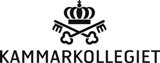 Utkast till delar av upphandlingsdokument2024-06-10Upphandlande organisationStatens inköpscentral vid Kammarkollegiet Elinor Jurold BorellUpphandlingEXTERN REMISS Bemanningstjänster 23.3-14537-2023UtkastSista svarsdag: 2024-08-22 23:59KompetensSEK/timmeAdministratör nivå 1349Administratör nivå 2373Administratör nivå 3410Arkivarie472Controller nivå 1536Controller nivå 2700Ekonomiassistent nivå 1397Ekonomiassistent nivå 2447Handläggare nivå 1396Handläggare nivå 2423Handläggare nivå 3448HR-administratör415HR-konsult508Jurist nivå 1569Jurist nivå 2700Kommunikatör nivå 1536Kommunikatör nivå 2650Digital kommunikatör650Löneadministratör nivå 1466Löneadministratör nivå 2535Projektledare575Receptionist / Växeltelefonist344Redovisningsekonom nivå 1478Redovisningsekonom nivå 2558Registrator493Upphandlingsassistent510Upphandlare nivå 1557Upphandlare nivå 2700Vaktmästare / Internservice nivå 1358Vaktmästare / Internservice nivå 2383KompetensSEK/timmeHelpdesk nivå 1415Helpdesk nivå 2447Helpdesk nivå 3480IT-tekniker nivå 1486IT-tekniker nivå 2536IT-tekniker nivå 3590